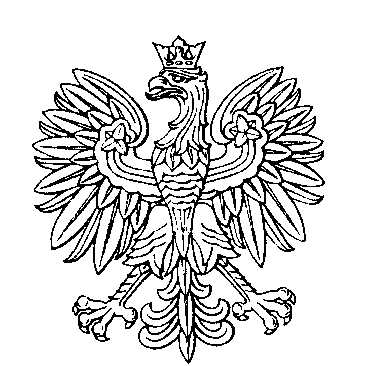 OBWODOWA KOMISJA WYBORCZA NR 1w mieście SławkówOBWODOWA KOMISJA WYBORCZA NR 2w mieście SławkówOBWODOWA KOMISJA WYBORCZA NR 3w mieście SławkówOBWODOWA KOMISJA WYBORCZA NR 4w mieście SławkówOBWODOWA KOMISJA WYBORCZA NR 5w mieście SławkówSKŁAD KOMISJI:Przewodniczący	Tomasz Stanisław SzewerniakZastępca Przewodniczącego	Elżbieta Anna Husarz-CeboCZŁONKOWIE:SKŁAD KOMISJI:Przewodniczący	Bernadeta Maria JagasykZastępca Przewodniczącego	Barbara JoniecCZŁONKOWIE:SKŁAD KOMISJI:Przewodniczący	Oliwia Krystyna StrzelskaZastępca Przewodniczącego	Monika Maria LeszczyńskaCZŁONKOWIE:SKŁAD KOMISJI:Przewodniczący	Elwira Renata KatanowskaZastępca Przewodniczącego	Anna Maria MagaczewskaCZŁONKOWIE:SKŁAD KOMISJI:Przewodniczący	Monika Aneta Werner-WójtowiczZastępca Przewodniczącego	Ewa Małgorzata LeszczyńskaCZŁONKOWIE: